Istituto di Istruzione Secondaria Superiore"Archimede"Via Sipione, 147 - 96019 Rosolini (SR)Tel.0931/502286 – Fax: 0931/850007e-mail: sris017003@istruzione.it -  sris017003@pec.istruzione.itC.F. 83001030895 - Cod.Mecc. SRIS017003  Codice Univoco Ufficio:UF5C1Ywww.istitutosuperiorearchimede.edu.itCIRCOLARE N° 18 DEL 15/09/2023A tutto il personale Docente e ATA trasferito nell’A.S 2023/2024Alla DSGAAlbo ScuolaSito webSi comunica alle SS.LL. che, così come previsto dalla normativa vigente in materia di sicurezza sui luoghi di lavoro, con l’avvio dell’A.S., avrà inizio il percorso di formazione obbligatorio per coloro i quali  non lo abbiano già frequentato, in attuazione all’art. 37 com. 2 del D. Lgs. 81/08 s.m.i. e svolto secondo l’accordo Stato Regioni del21/12/11-Rep.Atti221/CSR.                                                                            Si è dispensati dalla frequenza, solo previa esibizione a questo ufficio di appositoattestatoincorsodivalidità.									È opportuno ricordare che la formazione e/o aggiornamento, costituisce un precisoobbligo di legge a carico dei Dirigenti Scolastici - identificati dal D.M. 21 giugno 1996come datori di lavoro - e degli stessi lavoratori - che non possono ad essa sottrarsi orinunciare (art. 20 comma 2 lett. h del D. Lgs. 81/08 e s.m.i. - i contravventori sonopuniti con l’arresto fino ad un mese o l’ammenda da 219,20 a 657,60 euro in virtùdell’art. 59, c. 1, lett. a) e richiede una chiara consapevolezza della sua importanza edellanecessitàdiorganizzarlaadeguatamente.Il personale in servizio presso questa Istituzione è  tenuto  a  comunicare  qualicorsi in tema di sicurezza ha svolto entro e non oltre il 22/09/2023.Il modello da usare per comunicare i dati richiesti è allegato alla presente.Il RLSTona GiovanniILDIRIGENTESCOLASTICOf.to Dott.ssa Cirmena MariaTeresa*(*)Firma autografa sostituita da indicazione a mezzo stampa ai sensi dell’art.3 com.2 del DLgs.39/93Allegato circolare formazione dei lavoratori ai sensi dell’art.37delD.Lgs81/08Il/LaSig./ra.......................................nato/aa...................................il……………………...,che presta servizio presso la presente Istituzione ScolasticaCOMUNICAData	FirmaAl Dirigente ScolasticoI.I.S.S. “Archimede”RosoliniDi aver partecipato al Corso di formazione sulla sicurezza, art.37D.Lgs.81/08, in data	presso _____________________________________Per la durata complessiva di 12ore, di cui allego attestazioneDi aver partecipato al Corso di aggiornamento sulla sicurezza,art.37D.Lgs.81/08,indata	presso _____________________________________per la durata complessiva di 6 ore, di cui allego attestazionedi aver partecipato al Corso di formazione per Addetti alla Prevenzione Incendi(DM10/03/98)tenuto in data	presso _____________________________________per la durata complessiva di	ore, di cui allego attestazioneDi aver partecipato al Corso di aggiornamento per Addetti alla Prevenzione Incendi(DM 10/03/98) tenuto in data	pressoPer la durata complessiva di	ore, di cui allego attestazionediaverconseguitol’Attestatod’IdoneitàTecnicapressoilComandodeiVVFdi	in data	, di cui allego attestazionediaverpartecipatoalcorsodiformazionesulPrimo/ProntoSoccorso(DM388del15/07/03)tenutoindata	presso		per la durata complessiva di	ore, di cui allego attestodiaverpartecipatoalcorsodiaggiornamentosulPrimo/ProntoSoccorso(DM388del15/07/03)tenuto in data	presso	per la durata complessiva di 4ore, di cui allego attestodiaverpartecipatoaiseguenticorsisullasicurezza(indicare:Soggettoorganizzatore,sededisvolgimento-titolodelcorso-dataedurataeriferimentonormativo):Di non aver partecipato a nessun Corso di formazioneInquantoimpegnatosupiùscuolecomunicacheeffettueràilcorsodiformazioneobbligatoriapressol’Istituto	e sarà propria cura trasmettere copia dell’attestato conseguito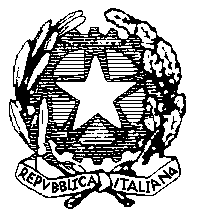 